Príprava kokosovej roládyCesto:150 g polohrubej múky150 g kryštálového cukru5 vajecPlnka:400 ml mlieka1 ks kokosového pudingu2 PL kryštálového cukru250 g maslaDžem, kokosPostupZ bielkov vyšľaháme tuhý sneh, pridáme cukor a žĺtky, nakoniec múku. Dáme na vymastený a vysypaný plech a upečieme pri 180 ˚C asi 10 minút. Teplú piškótu zrolujeme do vlhkej utierky.V mlieku si uvaríme puding s cukrom. Necháme vychladnúť a potom zašľaháme maslo.Vychladnutú piškótu natrieme džemom, potom plnkou, opäť skrútime a necháme dobre stuhnúť.Stuhnutú obalíme v kokose.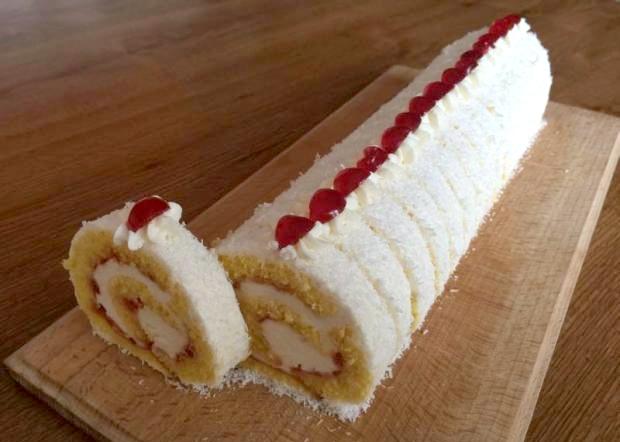 